울림 엔터테인먼트 오디션 지원서 지원일자 :       년     월     일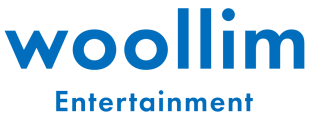 서명 (signature) :                           지원분야Position참가번호Contents Title성 명Name성 별Sex생년월일Birth Date신장 / 체중Heigh t/ weight    Cm         Kg집전화 Phone주 소Address휴대전화  Mobile phone주 소Address이메일 E-mail주 소Address학교 / 직업School / Occupation취미 / 특기Hobby / Special skills경력사항Experience참여동기Participating Motivation보호자 동의 여부Guardian agreement보호자가 동의 하셨나요?Does your guardian approve with your participation?□ 예 Y / □ 아니오 N보호자 성명Guardian Name보호자 동의 여부Guardian agreement보호자가 동의 하셨나요?Does your guardian approve with your participation?□ 예 Y / □ 아니오 N보호자 연락처Guardian Contact[주의사항]－ 합격자는 개별 통보합니다.List of those who have passed will be announced individually.－ 본 오디션을 촬영/녹음하여 발생하는 컨텐츠에 대한 저작권은 ㈜ 울림엔터테인먼트에 귀속됩니다.WOOLIM ENT. reserves the right to keep copies and audition footage it has filmed and receieved.－ 14세 미만의 참가자는 부모님의 동의가 필요합니다.Participants under the age of 14 needs permission by guardian.－ 지원서 및 기타 제출 서류의 내용에 허위 사실이 있을 경우 합격이 취소될 수 있습니다.   Inaccurate or incomplete answers will prevent you from being considered for a position[주의사항]－ 합격자는 개별 통보합니다.List of those who have passed will be announced individually.－ 본 오디션을 촬영/녹음하여 발생하는 컨텐츠에 대한 저작권은 ㈜ 울림엔터테인먼트에 귀속됩니다.WOOLIM ENT. reserves the right to keep copies and audition footage it has filmed and receieved.－ 14세 미만의 참가자는 부모님의 동의가 필요합니다.Participants under the age of 14 needs permission by guardian.－ 지원서 및 기타 제출 서류의 내용에 허위 사실이 있을 경우 합격이 취소될 수 있습니다.   Inaccurate or incomplete answers will prevent you from being considered for a position[주의사항]－ 합격자는 개별 통보합니다.List of those who have passed will be announced individually.－ 본 오디션을 촬영/녹음하여 발생하는 컨텐츠에 대한 저작권은 ㈜ 울림엔터테인먼트에 귀속됩니다.WOOLIM ENT. reserves the right to keep copies and audition footage it has filmed and receieved.－ 14세 미만의 참가자는 부모님의 동의가 필요합니다.Participants under the age of 14 needs permission by guardian.－ 지원서 및 기타 제출 서류의 내용에 허위 사실이 있을 경우 합격이 취소될 수 있습니다.   Inaccurate or incomplete answers will prevent you from being considered for a position[주의사항]－ 합격자는 개별 통보합니다.List of those who have passed will be announced individually.－ 본 오디션을 촬영/녹음하여 발생하는 컨텐츠에 대한 저작권은 ㈜ 울림엔터테인먼트에 귀속됩니다.WOOLIM ENT. reserves the right to keep copies and audition footage it has filmed and receieved.－ 14세 미만의 참가자는 부모님의 동의가 필요합니다.Participants under the age of 14 needs permission by guardian.－ 지원서 및 기타 제출 서류의 내용에 허위 사실이 있을 경우 합격이 취소될 수 있습니다.   Inaccurate or incomplete answers will prevent you from being considered for a position